HOMEWORKLearn the information in the chart by heart: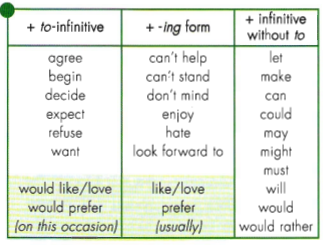 